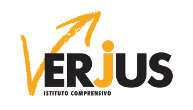 ISTITUTO COMPRENSIVO “E.S. VERJUS”Viale Paganini 21 - 28047 - Oleggio (NO)Tel. +39 0321 91226 - Fax +39 0321 961966e-mail: noic81600d@istruzione.it
Cod.Mecc. NOIC81600DSCUOLA INFANZIA/PRIMARIA/SECONDARIA………..Via………………………….. - 28047 - Oleggio (NO)Tel. +39 0321 …………….PIANO EDUCATIVO INDIVIDUALIZZATO per l’inserimento e l’integrazionedegli alunni diversamente abiliAnno scolastico ………………..DATI IDENTIFICATIVIALUNNO: DATA DI NASCITA:LUOGO DI NASCITA: DOMICILIO: DATI RELATIVI ALLA FAMIGLIACOMPOSIZIONE DEL NUCLEO FAMILIAREPADRE DELL’ALUNNO/A:MADRE DELL’ALUNNO/A:FRATELLI DELL’AUNNO/A:ABITUDINI E COMPORTAMENTO DELL’ALUNNO NEL NUCLEO FAMILIAREASPETTATIVE ED ATTEGGIAMENTI DELLA FAMIGLIA VERSO LA SCUOLA E L’ALUNNOCURRICULUM SCOLASTICO(Indicare cronologicamente)ANALISI DELLA SITUAZIONE DI PARTENZA(è desunta dal profilo descrittivo di funzionamento I.C.F. e/o dalla valutazione finale dell’anno precedentee/o dall’esito delle prove d’ingresso)PROFILO DESCRITTIVO DI FUNZIONAMENTO (I.C.F.)Pervenuta da                      il DIAGNOSI SINDROMICAPrevalente - codice ICD 10:Associata 1 :Associata 2 :TERAPIA FARMACOLOGICA SITUAZIONE INIZIALE (Da definire entro i primi due mesi di scuola.)ORARIO DELL’ALUNNOL’alunno fruisce, su richiesta dei genitori, di una riduzione giornaliera di ore di lezione: Sì  NoSe sì, in quali giorni:Ingresso alle ore: Uscita alle ore:PROGETTAZIONE(si veda Attività e Partecipazione dell’I.C.F.-CY)L’alunno/a segue:Programmazione di classeProgrammazione individualizzataAPPRENDIMENTO E APPLICAZIONE DELLE CONOSCENZE(linguaggio, lettura, scrittura, calcolo, risoluzione di problemi, attenzione) COMPITI E RICHIESTE GENERALI(esecuzione di un compito singolo/articolato, semplice/complesso, in autonomia/in gruppo, routine)COMUNICAZIONE(comprensione e produzione di messaggi verbali/non verbali, semplici/complessi, articolazione della parola-frase, scambi comunicativi, utilizzo di strumenti di comunicazione)MOBILITÀ(cambiare e mantenere una posizione corporea, trasportare, spostare e maneggiare oggetti, camminare e spostarsi, muoversi usando un mezzo di trasporto)CURA DELLA PROPRIA PERSONA(controllo sfinterico, pulizia personale, vestirsi/svestirsi, mangiare e bere)INTERAZIONI E RELAZIONI INTERPERSONALIAREE DI VITA PRINCIPALI - VITA SOCIALE, CIVILE E DI COMUNITÀ(interazioni interpersonali, rispetto delle regole sociali, relazioni con amici e pari, gioco solitario/in gruppo, tempo libero, sport)RACCORDO CON LA PROGRAMMAZIONE DI CLASSEAttività in piccolo gruppo:Attività di recupero, consolidamento o potenziamento:Laboratori:Attività a classi aperte (per piccoli gruppi):Visite d’istruzione:Uscite sul territorio: Progetti: METODOLOGIE(metodologie didattiche e/o educative adottate con l’alunno, programmi specifici delle vita dell’alunno)ANALISI DELLE RISORSESITUAZIONE DEL GRUPPO CLASSE E NUMERO ALUNNI(descrivere la situazione generale della classe; presenza di altri alunni diversamente abili o in particolari difficoltà; livello di integrazione dell’alunno/a con il gruppo classe e con gli operatori scolastici)TEAM DOCENTEInsegnante di sostegno:Assistente comunale: Insegnanti di classe (nome e ambito):ORARIO DELL’INSEGNANTE DI SOSTEGNO/ASSISTENTE COMUNALEINTERVENTI ASSISTENZIALI, SOCIO-SANITARI, TERAPEUTICIEVENTUALI INTERVENTI RIABILITATIVI E/O EDUCATIVI IN ORARIO SCOLASTICO O EXTRASCOLASTICOData, ................................RELAZIONE INTERMEDIA(desunta dalla scheda di valutazione; bisogni rilevati, percorsi attivati e da attivare,  competenze e obiettivi raggiunti e da raggiungere)* Da completare alla fine del primo quadrimestre, allegare al registro elettronico e stampare una copia per il fascicolo personale dell’alunnoData, ................................RELAZIONE FINALE(obiettivi e competenze raggiunti, punti di forza, attività/metodologie che sono risultate efficaci, difficoltà didattiche, relazionali o comportamentali incontrate, ipotesi di intervento per il prossimo anno scolastico) *Da completare alla fine del secondo quadrimestre, allegare al registro elettronico e stampare una copia per il fascicolo personale dell’alunnoData, ................................ANNOCLASSESCUOLALUOGOLUNEDÌMARTEDÌMERCOLEDÌGIOVEDÌVENERDÌINTERVALLOMENSACOMPETENZEATTIVITÀCOMPETENZEATTIVITÀCOMPETENZEATTIVITÀCOMPETENZEATTIVITÀCOMPETENZEATTIVITÀCOMPETENZEATTIVITÀLunedìMartedìMercoledìGiovedìVenerdìMENSANOMINATIVOGIORNO E ORACentro specializzatoNeuropsichiatraPsicologoLogopedistaPsicomotricistaEducatoreServizi Sociali TerritorialiEducatore domiciliareL’alunno fruisce anche di assistenti offerti da altri Enti, oltre all’insegnante di sostegno? L’alunno fruisce anche di assistenti offerti da altri Enti, oltre all’insegnante di sostegno? In orario scolastico: SÌ   NO                                     Se sì, per n° ……….   ore a settimanaIn orario scolastico: SÌ   NO                                     Ente erogatore del servizio: ..............................................In orario scolastico: SÌ   NO                                     Tipo di intervento: .............................................................In orario scolastico: SÌ   NO                                     Tempi: ...............................................................................In orario scolastico: SÌ   NO                                     Modalità: ...........................................................................In orario scolastico: SÌ   NO                                     Nominativo/i dell’assistente/i  educatore ...........................In orario extra – scolastico: SÌ   NO                                       Se si, per n° ……….   ore a settimanaIn orario extra – scolastico: SÌ   NO                                       Ente erogatore del servizio: ..............................................In orario extra – scolastico: SÌ   NO                                       Tipo di intervento: .............................................................In orario extra – scolastico: SÌ   NO                                       Nominativo/i dell’assistente/ educatore .............................Insegnante di sostegno............................................................................Insegnanti della classe....................................................................................................................................................................................................................................I genitori............................................................................Insegnante di sostegno............................................................................Insegnanti della classe....................................................................................................................................................................................................................................Insegnante di sostegno............................................................................Insegnanti della classe....................................................................................................................................................................................................................................